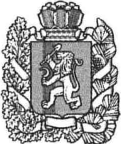 АДМИНИСТРАЦИЯ БОГУЧАНСКОГО РАЙОНАПОСТАНОВЛЕНИЕ29.01.2019                              с. Богучаны                                  №  70 -пО внесении изменений в постановление администрации Богучанского района от 05.02.2019 № 96-п  «О создании совета по содействию развитию конкуренции на территории Богучанского района»В соответствии с распоряжением Правительства Российской Федерации от 5.09.2015 г. N 1738-р «Стандарта развития конкуренции в субъектах Российской Федерации», распоряжением  Губернатора  Красноярского края от 27.04.2015 № 200-рг «О внедрении на территории Красноярского края  стандарта развития конкуренции», статьями 7, 43, 47 Устава Богучанского района Красноярского края1. Внести в постановление от 05.02.2019 № 96-п «О создании совета по содействию развитию конкуренции на территории Богучанского района», следующие изменения:        1.1. Приложение № 2 к постановлению изложить в новой редакции согласно приложению №1, к настоящему постановлению    2. Контроль за исполнением данного распоряжения возложить на заместителя Главы Богучанского района по экономике и планированию Н.В.Илиндееву.    3. Настоящее постановление вступает в силу со дня, следующего за днём опубликования в Официальном вестнике Богучанского района, и подлежит размещению на официальном сайте Богучанского района (www.boguchansky-raion.ru).И.о Главы Богучанского района                    Н.В.ИлиндееваПриложение №1 к постановлению администрации Богучанского районаот  29.01.2020 № 70-пПриложение №2 к постановлению  администрации Богучанского района от 05.02.2019 № 96-пСоставсовета  по содействию  развитию конкуренции  на территории Богучанского районаИлиндееваНаталья  Вениаминовна-заместитель Главы Богучанского района     по экономике  и планированию, председатель Совета;АрсеньеваАльфия Сагитовна       -начальник Управления экономики и планирования администрации Богучанского айона, заместитель председателя Совета;Сергеева Василиса Михайловна -начальник отдела экономики и планирования управления экономики и планирования администрации Богучанского района, секретарь                                               Совета;Члены Совета: Монахова Валентина Ивановна -и.о. начальника финансового управления администрации Богучанского района;                           Кулакова Надежда ВладимировнаДружинина Лейла ГеннадьевнаКапленкоНина Александровна Сорокин Сергей ВладимировичБасловяк Светлана Васильевна  Руденко Анатолий Владимирович-начальник управления муниципальной собственностью  Богучанского района;- начальник   отдела  лесного хозяйства, жилищной политики, транспорта и связи;-начальник управления образования администрации Богучанского района;- начальник отдела по архитектуре и градостроительству администрации Богучанского  района;-директор КГКУ Центр занятости населения Богучанского района (по согласованию);-и.о. председателя  Богучанского районного Совета депутатов (по согласованию);Сидачева  Ольга Алексеевна Нефедовский Владимир Иванович Хачунская  Галина  АлексеевнаИгнатович Инесса Юрьевна Метляева Вера Петровна- директор ООО «Олтат» (по согласованию);- директор ООО «Каймира» (по  согласованию);- директор ООО «Комфорт» (по  согласованию);- Индивидуальный предприниматель (по согласованию);-главный редактор КГАУ «Редакция газеты «Ангарская правда» (по согласованию).